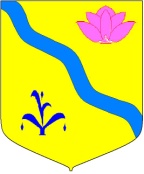 АДМИНИСТРАЦИЯ КИРОВСКОГО МУНИЦИПАЛЬНОГО РАЙОНАПОСТАНОВЛЕНИЕ
___________________                  п. Кировский                                            № _______О внесении изменений  в муниципальную программу «Развитие и осуществление дорожной деятельности в отношении автомобильных дорог местного значения в границах Кировского муниципального района» на 2023-2027 годы, утвержденную постановлением администрации Кировского муниципального района от 28.10.2022 № 310.	В соответствии Федерального закона Российской Федерации от 06.10.2003 №131-ФЗ «Об  общих принципах организации местного  самоуправления в Российской Федерации», руководствуясь ст. 24 Устава Кировского муниципального района, принятого решением Думы  Кировского муниципального района от 08.07.2005 года №126 ПОСТАНОВЛЯЕТ:Внести в муниципальную программу «Развитие и осуществление дорожной деятельности в отношении автомобильных дорог местного значения в границах Кировского муниципального района» на 2023-2027 годы, утвержденную постановлением администрации Кировского муниципального района от 28.10.2022 № 310 следующие изменения:1.1. Приложение № 2 к муниципальной программе «Информация о ресурсном обеспечении муниципальной программы за счет средств бюджета Кировского муниципального района» изложить в новой редакции.Руководителю аппарата администрации Кировского муниципального района Тыщенко Л.А.  разместить настоящее постановление на сайте администрации Кировского муниципального района.Контроль за исполнением постановления оставляю за собой.Глава Кировского муниципального района-глава администрации Кировского муниципального района					                                 И.И. Вотяковприложение № 2 к муниципальной программеИНФОРМАЦИЯО РЕСУРСНОМ ОБЕСПЕЧЕНИИ МУНИЦИПАЛЬНОЙ ПРОГРАММЫЗА СЧЕТ СРЕДСТВ БЮДЖЕТА КИРОВСКОГО  МУНИЦИПАЛЬНОГО РАЙОНА Программа  «Развитие и осуществление дорожной деятельности в отношении автомобильных дорог местного значения   в границах Кировского муниципального района» на 2023-2027 годы.в тыс. руб.№ п/пНаименование отдельного мероприятия, программы, основного мероприятия,Ответственный исполнитель, соисполнителиОтветственный исполнитель, соисполнителиКод бюджетной классификацииКод бюджетной классификацииКод бюджетной классификацииКод бюджетной классификацииКод бюджетной классификацииКод бюджетной классификацииКод бюджетной классификацииРасходы Кировского муниципального района по годам реализации муниципальной программыРасходы Кировского муниципального района по годам реализации муниципальной программыРасходы Кировского муниципального района по годам реализации муниципальной программыРасходы Кировского муниципального района по годам реализации муниципальной программыРасходы Кировского муниципального района по годам реализации муниципальной программы№ п/пНаименование отдельного мероприятия, программы, основного мероприятия,Ответственный исполнитель, соисполнителиОтветственный исполнитель, соисполнителиГРБСГРБСГРБСРз ПрРз ПрЦСРВР202320242025202620271233444556789101112І Обеспечение сохранности автомобильных дорогІ Обеспечение сохранности автомобильных дорогІ Обеспечение сохранности автомобильных дорогІ Обеспечение сохранности автомобильных дорогІ Обеспечение сохранности автомобильных дорогІ Обеспечение сохранности автомобильных дорогІ Обеспечение сохранности автомобильных дорогІ Обеспечение сохранности автомобильных дорогІ Обеспечение сохранности автомобильных дорогІ Обеспечение сохранности автомобильных дорогІ Обеспечение сохранности автомобильных дорогІ Обеспечение сохранности автомобильных дорогІ Обеспечение сохранности автомобильных дорогІ Обеспечение сохранности автомобильных дорогІ Обеспечение сохранности автомобильных дорогІ Обеспечение сохранности автомобильных дорог1. Содержание  и ремонт автомобильных дорог общего пользования местного значения Кировского муниципального района.1. Содержание  и ремонт автомобильных дорог общего пользования местного значения Кировского муниципального района.1. Содержание  и ремонт автомобильных дорог общего пользования местного значения Кировского муниципального района.1. Содержание  и ремонт автомобильных дорог общего пользования местного значения Кировского муниципального района.1. Содержание  и ремонт автомобильных дорог общего пользования местного значения Кировского муниципального района.1. Содержание  и ремонт автомобильных дорог общего пользования местного значения Кировского муниципального района.1. Содержание  и ремонт автомобильных дорог общего пользования местного значения Кировского муниципального района.1. Содержание  и ремонт автомобильных дорог общего пользования местного значения Кировского муниципального района.1. Содержание  и ремонт автомобильных дорог общего пользования местного значения Кировского муниципального района.1. Содержание  и ремонт автомобильных дорог общего пользования местного значения Кировского муниципального района.1. Содержание  и ремонт автомобильных дорог общего пользования местного значения Кировского муниципального района.1. Содержание  и ремонт автомобильных дорог общего пользования местного значения Кировского муниципального района.1. Содержание  и ремонт автомобильных дорог общего пользования местного значения Кировского муниципального района.1. Содержание  и ремонт автомобильных дорог общего пользования местного значения Кировского муниципального района.1. Содержание  и ремонт автомобильных дорог общего пользования местного значения Кировского муниципального района.1. Содержание  и ремонт автомобильных дорог общего пользования местного значения Кировского муниципального района.1.1.Работы  по содержанию и ремонту автомобильных дорог общего пользования местного значенияОтдел жизнеобеспечения администрации Кировского муниципального районаОтдел жизнеобеспечения администрации Кировского муниципального районаОтдел жизнеобеспечения администрации Кировского муниципального района9519510409040910000101612441763,004863,04863,04863,04863,01.2.Работы по ремонту дорог:Работы по ремонту дорог:Работы по ремонту дорог:Работы по ремонту дорог:Работы по ремонту дорог:Работы по ремонту дорог:Работы по ремонту дорог:Работы по ремонту дорог:Работы по ремонту дорог:Работы по ремонту дорог:Работы по ремонту дорог:Работы по ремонту дорог:Работы по ремонту дорог:Работы по ремонту дорог:Работы по ремонту дорог:- с. Хвищанка,  ул. Петровская (площадь 8618 кв. м.), Отдел жизнеобеспечения администрации Кировского муниципального районаОтдел жизнеобеспечения администрации Кировского муниципального районаОтдел жизнеобеспечения администрации Кировского муниципального района951951040904091000Б9239024400000- п. Горный,  ул. Приисковая (площадь 3600 кв.м.) Отдел жизнеобеспечения администрации Кировского муниципального районаОтдел жизнеобеспечения администрации Кировского муниципального районаОтдел жизнеобеспечения администрации Кировского муниципального района951951040904091000Б9239024400000- п. Горный,  ул. Шоссейная (площадь 2800 кв.м.) Отдел жизнеобеспечения администрации Кировского муниципального районаОтдел жизнеобеспечения администрации Кировского муниципального районаОтдел жизнеобеспечения администрации Кировского муниципального района951951040904091000Б9239024400000Итого по разделу 1Итого по разделу 1Итого по разделу 1Итого по разделу 1Итого по разделу 1Итого по разделу 1Итого по разделу 1Итого по разделу 1Итого по разделу 1Итого по разделу 1Итого по разделу 11763,04863,04863,04863,04863,02. Организация безопасности дорожного движения по автомобильным дорогам общего пользования местного значения в границах Кировского муниципального района.2. Организация безопасности дорожного движения по автомобильным дорогам общего пользования местного значения в границах Кировского муниципального района.2. Организация безопасности дорожного движения по автомобильным дорогам общего пользования местного значения в границах Кировского муниципального района.2. Организация безопасности дорожного движения по автомобильным дорогам общего пользования местного значения в границах Кировского муниципального района.2. Организация безопасности дорожного движения по автомобильным дорогам общего пользования местного значения в границах Кировского муниципального района.2. Организация безопасности дорожного движения по автомобильным дорогам общего пользования местного значения в границах Кировского муниципального района.2. Организация безопасности дорожного движения по автомобильным дорогам общего пользования местного значения в границах Кировского муниципального района.2. Организация безопасности дорожного движения по автомобильным дорогам общего пользования местного значения в границах Кировского муниципального района.2. Организация безопасности дорожного движения по автомобильным дорогам общего пользования местного значения в границах Кировского муниципального района.2. Организация безопасности дорожного движения по автомобильным дорогам общего пользования местного значения в границах Кировского муниципального района.2. Организация безопасности дорожного движения по автомобильным дорогам общего пользования местного значения в границах Кировского муниципального района.2. Организация безопасности дорожного движения по автомобильным дорогам общего пользования местного значения в границах Кировского муниципального района.2. Организация безопасности дорожного движения по автомобильным дорогам общего пользования местного значения в границах Кировского муниципального района.2. Организация безопасности дорожного движения по автомобильным дорогам общего пользования местного значения в границах Кировского муниципального района.2. Организация безопасности дорожного движения по автомобильным дорогам общего пользования местного значения в границах Кировского муниципального района.2. Организация безопасности дорожного движения по автомобильным дорогам общего пользования местного значения в границах Кировского муниципального района.2.1.Разработка комплексной схемы организации дорожного движенияОтдел жизнеобеспечения администрации Кировского муниципального районаОтдел жизнеобеспечения администрации Кировского муниципального районаОтдел жизнеобеспечения администрации Кировского муниципального района9519510409040910000101612440,000002.2.Приобретение и установка дорожных знаков, баннеров, информационных щитов и т.д.Отдел жизнеобеспечения администрации Кировского муниципального районаОтдел жизнеобеспечения администрации Кировского муниципального районаОтдел жизнеобеспечения администрации Кировского муниципального района951951040904091000010161244400,0400,0400,0400,0400,02.3.Паспортизация автомобильных дорог и объектов транспортной инфраструктурыОтдел жизнеобеспечения администрации Кировского муниципального районаОтдел жизнеобеспечения администрации Кировского муниципального районаОтдел жизнеобеспечения администрации Кировского муниципального района9519510409040910000101612443 000,02.4.Осуществление контроля за целевым использованием средств иных межбюджетных трансфертов (привлечение специалистов, анализ, проведение экспертиз и т.д.)Отдел жизнеобеспечения администрации Кировского муниципального районаОтдел жизнеобеспечения администрации Кировского муниципального районаОтдел жизнеобеспечения администрации Кировского муниципального района951951040904091000010161244100,0Итого по разделу 2Итого по разделу 2Итого по разделу 2Итого по разделу 2Итого по разделу 2Итого по разделу 2Итого по разделу 2Итого по разделу 2Итого по разделу 2Итого по разделу 2Итого по разделу 23 500,0400,0400,0400,0400,03. Дорожная деятельность в отношении автомобильных дорог общего пользования местного значения в границах населенных пунктов сельских поселений и вне границ населенных пунктов сельских поселений  Кировского муниципального района.3. Дорожная деятельность в отношении автомобильных дорог общего пользования местного значения в границах населенных пунктов сельских поселений и вне границ населенных пунктов сельских поселений  Кировского муниципального района.3. Дорожная деятельность в отношении автомобильных дорог общего пользования местного значения в границах населенных пунктов сельских поселений и вне границ населенных пунктов сельских поселений  Кировского муниципального района.3. Дорожная деятельность в отношении автомобильных дорог общего пользования местного значения в границах населенных пунктов сельских поселений и вне границ населенных пунктов сельских поселений  Кировского муниципального района.3. Дорожная деятельность в отношении автомобильных дорог общего пользования местного значения в границах населенных пунктов сельских поселений и вне границ населенных пунктов сельских поселений  Кировского муниципального района.3. Дорожная деятельность в отношении автомобильных дорог общего пользования местного значения в границах населенных пунктов сельских поселений и вне границ населенных пунктов сельских поселений  Кировского муниципального района.3. Дорожная деятельность в отношении автомобильных дорог общего пользования местного значения в границах населенных пунктов сельских поселений и вне границ населенных пунктов сельских поселений  Кировского муниципального района.3. Дорожная деятельность в отношении автомобильных дорог общего пользования местного значения в границах населенных пунктов сельских поселений и вне границ населенных пунктов сельских поселений  Кировского муниципального района.3. Дорожная деятельность в отношении автомобильных дорог общего пользования местного значения в границах населенных пунктов сельских поселений и вне границ населенных пунктов сельских поселений  Кировского муниципального района.3. Дорожная деятельность в отношении автомобильных дорог общего пользования местного значения в границах населенных пунктов сельских поселений и вне границ населенных пунктов сельских поселений  Кировского муниципального района.3. Дорожная деятельность в отношении автомобильных дорог общего пользования местного значения в границах населенных пунктов сельских поселений и вне границ населенных пунктов сельских поселений  Кировского муниципального района.3. Дорожная деятельность в отношении автомобильных дорог общего пользования местного значения в границах населенных пунктов сельских поселений и вне границ населенных пунктов сельских поселений  Кировского муниципального района.3. Дорожная деятельность в отношении автомобильных дорог общего пользования местного значения в границах населенных пунктов сельских поселений и вне границ населенных пунктов сельских поселений  Кировского муниципального района.3. Дорожная деятельность в отношении автомобильных дорог общего пользования местного значения в границах населенных пунктов сельских поселений и вне границ населенных пунктов сельских поселений  Кировского муниципального района.3. Дорожная деятельность в отношении автомобильных дорог общего пользования местного значения в границах населенных пунктов сельских поселений и вне границ населенных пунктов сельских поселений  Кировского муниципального района.3. Дорожная деятельность в отношении автомобильных дорог общего пользования местного значения в границах населенных пунктов сельских поселений и вне границ населенных пунктов сельских поселений  Кировского муниципального района.3.1.Предоставление межбюджетных трансфертов сельским поселениям на осуществление дорожной деятельности в отношении автомобильных дорог расположенных в (вне) границах населенных пунктов  в соответствии с Соглашениями.Предоставление межбюджетных трансфертов сельским поселениям на осуществление дорожной деятельности в отношении автомобильных дорог расположенных в (вне) границах населенных пунктов  в соответствии с Соглашениями.Администрации сельских поселенийАдминистрации сельских поселенийАдминистрации сельских поселений9519510409100001016254011537,011537,011537,011537,011537,0Итого по разделу 4Итого по разделу 4Итого по разделу 4Итого по разделу 4Итого по разделу 4Итого по разделу 4Итого по разделу 4Итого по разделу 4Итого по разделу 4Итого по разделу 4Итого по разделу 411537,011537,011537,011537,011537,0Всего средств по ПрограммеВсего средств по ПрограммеВсего средств по ПрограммеВсего средств по ПрограммеВсего средств по ПрограммеВсего средств по ПрограммеВсего средств по ПрограммеВсего средств по ПрограммеВсего средств по ПрограммеВсего средств по ПрограммеВсего средств по Программе16 800,0016 800,0016 800,0016 800,0016 800,00